Incident Action Plan  Donatello FireS-373 - St.George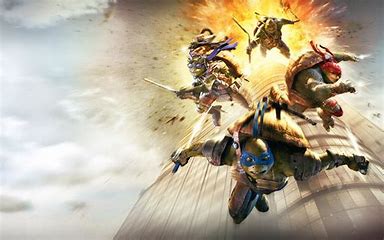 Flight Exercise 4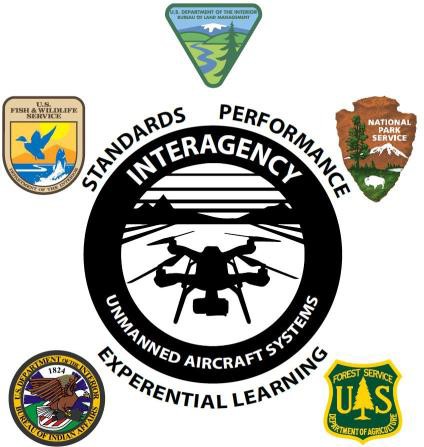 INCIDENT OBJECTIVES (ICS 202)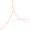 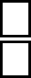 ORGANIZATION ASSIGNMENT LIST (ICS 203)1. Incident Name:Donatello Fire1. Incident Name:Donatello Fire1. Incident Name:Donatello Fire1. Incident Name:Donatello Fire1. Incident Name:Donatello Fire2. Operational Period: S-373 Flight Exercise 4Time From: 0800	Time To: 19002. Operational Period: S-373 Flight Exercise 4Time From: 0800	Time To: 19002. Operational Period: S-373 Flight Exercise 4Time From: 0800	Time To: 1900Objective(s):Keep costs commensurate with values at risk.Firefighter and public safety.Utilize UAS to support incident objectives.Objective(s):Keep costs commensurate with values at risk.Firefighter and public safety.Utilize UAS to support incident objectives.Objective(s):Keep costs commensurate with values at risk.Firefighter and public safety.Utilize UAS to support incident objectives.Objective(s):Keep costs commensurate with values at risk.Firefighter and public safety.Utilize UAS to support incident objectives.Objective(s):Keep costs commensurate with values at risk.Firefighter and public safety.Utilize UAS to support incident objectives.Objective(s):Keep costs commensurate with values at risk.Firefighter and public safety.Utilize UAS to support incident objectives.Objective(s):Keep costs commensurate with values at risk.Firefighter and public safety.Utilize UAS to support incident objectives.Objective(s):Keep costs commensurate with values at risk.Firefighter and public safety.Utilize UAS to support incident objectives.4. Operational Period Command Emphasis:UAS Modules will deliver all data to GISS via email at interagencyuas@gmail.com4. Operational Period Command Emphasis:UAS Modules will deliver all data to GISS via email at interagencyuas@gmail.com4. Operational Period Command Emphasis:UAS Modules will deliver all data to GISS via email at interagencyuas@gmail.com4. Operational Period Command Emphasis:UAS Modules will deliver all data to GISS via email at interagencyuas@gmail.com4. Operational Period Command Emphasis:UAS Modules will deliver all data to GISS via email at interagencyuas@gmail.com4. Operational Period Command Emphasis:UAS Modules will deliver all data to GISS via email at interagencyuas@gmail.com4. Operational Period Command Emphasis:UAS Modules will deliver all data to GISS via email at interagencyuas@gmail.com4. Operational Period Command Emphasis:UAS Modules will deliver all data to GISS via email at interagencyuas@gmail.comGeneral Situational AwarenessWatch for killer cholla cactus, turkey vultures, angry snowbirds, local yokels, and burning campstovesGeneral Situational AwarenessWatch for killer cholla cactus, turkey vultures, angry snowbirds, local yokels, and burning campstovesGeneral Situational AwarenessWatch for killer cholla cactus, turkey vultures, angry snowbirds, local yokels, and burning campstovesGeneral Situational AwarenessWatch for killer cholla cactus, turkey vultures, angry snowbirds, local yokels, and burning campstovesGeneral Situational AwarenessWatch for killer cholla cactus, turkey vultures, angry snowbirds, local yokels, and burning campstovesGeneral Situational AwarenessWatch for killer cholla cactus, turkey vultures, angry snowbirds, local yokels, and burning campstovesGeneral Situational AwarenessWatch for killer cholla cactus, turkey vultures, angry snowbirds, local yokels, and burning campstovesGeneral Situational AwarenessWatch for killer cholla cactus, turkey vultures, angry snowbirds, local yokels, and burning campstoves5. Site Safety Plan Required? Yes5. Site Safety Plan Required? Yes5. Site Safety Plan Required? Yes✔NoApproved Site Safety Plan(s) Located at: ICP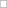 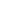 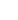 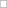 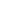 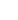 Approved Site Safety Plan(s) Located at: ICPApproved Site Safety Plan(s) Located at: ICPApproved Site Safety Plan(s) Located at: ICPApproved Site Safety Plan(s) Located at: ICPApproved Site Safety Plan(s) Located at: ICPApproved Site Safety Plan(s) Located at: ICPApproved Site Safety Plan(s) Located at: ICP6.	Incident Action Plan (the items checked below are included in this Incident Action Plan): ICS 203	ICS 207	Other Attachments:✔ ICS 204	ICS 208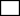 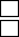 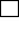 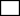 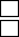 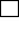 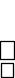 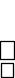 ICS 205	Map/Chart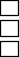 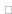 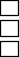 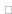 	ICS 205A	Weather Forecast/Tides/Currents	6.	Incident Action Plan (the items checked below are included in this Incident Action Plan): ICS 203	ICS 207	Other Attachments:✔ ICS 204	ICS 208ICS 205	Map/Chart	ICS 205A	Weather Forecast/Tides/Currents	6.	Incident Action Plan (the items checked below are included in this Incident Action Plan): ICS 203	ICS 207	Other Attachments:✔ ICS 204	ICS 208ICS 205	Map/Chart	ICS 205A	Weather Forecast/Tides/Currents	6.	Incident Action Plan (the items checked below are included in this Incident Action Plan): ICS 203	ICS 207	Other Attachments:✔ ICS 204	ICS 208ICS 205	Map/Chart	ICS 205A	Weather Forecast/Tides/Currents	6.	Incident Action Plan (the items checked below are included in this Incident Action Plan): ICS 203	ICS 207	Other Attachments:✔ ICS 204	ICS 208ICS 205	Map/Chart	ICS 205A	Weather Forecast/Tides/Currents	6.	Incident Action Plan (the items checked below are included in this Incident Action Plan): ICS 203	ICS 207	Other Attachments:✔ ICS 204	ICS 208ICS 205	Map/Chart	ICS 205A	Weather Forecast/Tides/Currents	6.	Incident Action Plan (the items checked below are included in this Incident Action Plan): ICS 203	ICS 207	Other Attachments:✔ ICS 204	ICS 208ICS 205	Map/Chart	ICS 205A	Weather Forecast/Tides/Currents	6.	Incident Action Plan (the items checked below are included in this Incident Action Plan): ICS 203	ICS 207	Other Attachments:✔ ICS 204	ICS 208ICS 205	Map/Chart	ICS 205A	Weather Forecast/Tides/Currents	ICS 206ICS 206ICS 206ICS 206ICS 206ICS 206ICS 2067. Prepared by: Cosmo Kramer, AD, Vandelay Enterprises7. Prepared by: Cosmo Kramer, AD, Vandelay Enterprises7. Prepared by: Cosmo Kramer, AD, Vandelay Enterprises7. Prepared by: Cosmo Kramer, AD, Vandelay Enterprises7. Prepared by: Cosmo Kramer, AD, Vandelay Enterprises7. Prepared by: Cosmo Kramer, AD, Vandelay Enterprises7. Prepared by: Cosmo Kramer, AD, Vandelay Enterprises7. Prepared by: Cosmo Kramer, AD, Vandelay Enterprises8. Approved by Incident Commander: Phil Roth		Signature: XXXX	8. Approved by Incident Commander: Phil Roth		Signature: XXXX	8. Approved by Incident Commander: Phil Roth		Signature: XXXX	8. Approved by Incident Commander: Phil Roth		Signature: XXXX	8. Approved by Incident Commander: Phil Roth		Signature: XXXX	8. Approved by Incident Commander: Phil Roth		Signature: XXXX	8. Approved by Incident Commander: Phil Roth		Signature: XXXX	8. Approved by Incident Commander: Phil Roth		Signature: XXXX	ICS 202ICS 202IAP Page 	IAP Page 	IAP Page 	IAP Page 	IAP Page 	1. Incident Name:Donatello Fire1. Incident Name:Donatello Fire1. Incident Name:Donatello Fire2. Operational Period: S-373 Flight Exercise 4Time From: 0800	Time To: 19002. Operational Period: S-373 Flight Exercise 4Time From: 0800	Time To: 19002. Operational Period: S-373 Flight Exercise 4Time From: 0800	Time To: 19002. Operational Period: S-373 Flight Exercise 4Time From: 0800	Time To: 19002. Operational Period: S-373 Flight Exercise 4Time From: 0800	Time To: 19003. Incident Commander(s) and Command Staff:3. Incident Commander(s) and Command Staff:3. Incident Commander(s) and Command Staff:3. Incident Commander(s) and Command Staff:3. Incident Commander(s) and Command Staff:7. Operations Section:7. Operations Section:7. Operations Section:IC/UCsPhil RothPhil RothPhil RothPhil RothChiefBrian AndersonDeputyDeputyMaurice CruzMaurice CruzMaurice CruzMaurice CruzStaging AreaN/ASafety OfficerZach BonessZach BonessZach BonessZach BonessBranchPublic Info. OfficerJD MortonJD MortonJD MortonJD MortonBranch DirectorN/ALiaison OfficerJustin BaxterJustin BaxterJustin BaxterJustin BaxterDeputy4. Agency/Organization Representatives:4. Agency/Organization Representatives:4. Agency/Organization Representatives:4. Agency/Organization Representatives:4. Agency/Organization Representatives:Division/Group(DIV A) Cody BlancoAgency/OrganizationAgency/OrganizationLiz YoungerLiz YoungerLiz YoungerDivision/Group(DIV B) Joe SuarezDivision/Group(DIV C) MilliganDivision/Group(Staging) N.W.Division/GroupBranchBranch DirectorDeputy5. Planning Section:5. Planning Section:5. Planning Section:5. Planning Section:5. Planning Section:Division/GroupChiefChiefC. KramerC. KramerC. KramerDivision/GroupDeputyDeputyN/AN/AN/ADivision/GroupResources UnitResources UnitJeniffer LaCounteJeniffer LaCounteJeniffer LaCounteDivision/GroupSituation UnitSituation UnitAdam RidleyAdam RidleyAdam RidleyDivision/GroupDocumentation UnitDocumentation UnitN/AN/AN/ABranchDemobilization UnitDemobilization UnitN/AN/AN/ABranch DirectorTechnical SpecialistsTechnical SpecialistsBrandt Hines, GISSBrandt Hines, GISSBrandt Hines, GISSDeputyDivision/GroupDivision/GroupDivision/Group6. Logistics Section:6. Logistics Section:6. Logistics Section:6. Logistics Section:6. Logistics Section:Division/GroupChiefChiefDan MatthewsDan MatthewsDan MatthewsDivision/GroupDeputyDeputyN/AN/AN/AAir Operations BranchAir Operations BranchAir Operations BranchSupport BranchSupport BranchAir Ops Branch Dir.John J. RamboJohn J. RamboDirectorDirectorGreg ReidelbachGreg ReidelbachGreg ReidelbachAir SupportBrian FrisbyBrian FrisbySupply UnitSupply UnitFacilities UnitFacilities Unit8. Finance/Administration Section:8. Finance/Administration Section:8. Finance/Administration Section:Ground Support UnitGround Support UnitDustin WesselDustin WesselDustin WesselChiefTim DonohoeTim DonohoeService BranchService BranchDeputyN/AN/ADirectorDirectorJames SweeneyJames SweeneyJames SweeneyTime UnitPhil RothPhil RothCommunications UnitCommunications UnitProcurement UnitJoe SuarezJoe SuarezMedical UnitMedical UnitDr. Rey Navarro, MDDr. Rey Navarro, MDDr. Rey Navarro, MDComp/Claims UnitFood UnitFood UnitCost UnitMatt GosneyMatt Gosney9. Prepared by: Name: C. Kramer	 Position/Title:  Plans	Signature: 	9. Prepared by: Name: C. Kramer	 Position/Title:  Plans	Signature: 	9. Prepared by: Name: C. Kramer	 Position/Title:  Plans	Signature: 	9. Prepared by: Name: C. Kramer	 Position/Title:  Plans	Signature: 	9. Prepared by: Name: C. Kramer	 Position/Title:  Plans	Signature: 	9. Prepared by: Name: C. Kramer	 Position/Title:  Plans	Signature: 	9. Prepared by: Name: C. Kramer	 Position/Title:  Plans	Signature: 	9. Prepared by: Name: C. Kramer	 Position/Title:  Plans	Signature: 	ICS 203ICS 203IAP Page 	IAP Page 	Date/Time: 	Date/Time: 	Date/Time: 	Date/Time: 	1. Incident Name1. Incident Name1. Incident Name1. Incident Name1. Incident Name1. Incident Name1. Incident Name1. Incident Name1. Incident Name1. Incident Name3.3.3.3.3.3.3.3.Donatello FireDonatello FireDonatello FireDonatello FireDonatello FireDonatello FireDonatello FireDonatello FireDonatello FireDonatello FireBranchBranchDivisionAlphaDivisionAlphaDivisionAlphaDivisionAlphaDivisionAlphaDivisionAlpha2. Operational Period0800-19002. Operational Period0800-19002. Operational Period0800-19002. Operational Period0800-19002. Operational Period0800-19002. Operational Period0800-19002. Operational Period0800-19002. Operational Period0800-19002. Operational Period0800-19002. Operational Period0800-1900BranchBranchDivisionAlphaDivisionAlphaDivisionAlphaDivisionAlphaDivisionAlphaDivisionAlphaDate/Time From:S-373 Flight Exercise 4Date/Time From:S-373 Flight Exercise 4Date/Time From:S-373 Flight Exercise 4Date/Time From:S-373 Flight Exercise 4Date/Time To:Date/Time To:Date/Time To:Date/Time To:Date/Time To:Date/Time To:BranchBranchDivisionAlphaDivisionAlphaDivisionAlphaDivisionAlphaDivisionAlphaDivisionAlpha4.	Operations Personnel4.	Operations Personnel4.	Operations Personnel4.	Operations Personnel4.	Operations Personnel4.	Operations Personnel4.	Operations Personnel4.	Operations Personnel4.	Operations Personnel4.	Operations Personnel4.	Operations Personnel4.	Operations Personnel4.	Operations Personnel4.	Operations Personnel4.	Operations Personnel4.	Operations Personnel4.	Operations Personnel4.	Operations PersonnelOperations ChiefOperations ChiefAndersonAndersonAndersonAndersonAndersonAndersonAndersonDivision/Group SupervisorDivision/Group SupervisorDivision/Group SupervisorDivision/Group SupervisorCody BlancoCody BlancoCody BlancoCody BlancoCody BlancoBranch DirectorBranch DirectorAir Attack SupervisorAir Attack SupervisorAir Attack SupervisorAir Attack SupervisorDonatello Air AttackDonatello Air AttackDonatello Air AttackDonatello Air AttackDonatello Air Attack5.	Resources Assigned this Period5.	Resources Assigned this Period5.	Resources Assigned this Period5.	Resources Assigned this Period5.	Resources Assigned this Period5.	Resources Assigned this Period5.	Resources Assigned this Period5.	Resources Assigned this Period5.	Resources Assigned this Period5.	Resources Assigned this Period5.	Resources Assigned this Period5.	Resources Assigned this Period5.	Resources Assigned this Period5.	Resources Assigned this Period5.	Resources Assigned this Period5.	Resources Assigned this Period5.	Resources Assigned this Period5.	Resources Assigned this PeriodStrike Team/Task Force/ Resource DesignatorStrike Team/Task Force/ Resource DesignatorStrike Team/Task Force/ Resource DesignatorStrike Team/Task Force/ Resource DesignatorStrike Team/Task Force/ Resource Designator(0TLWDLWDLeaderLeaderLeaderLeaderLeaderNumber PersonsDrop Off PT./TimeDrop Off PT./TimePick Up PT./TimePick Up PT./TimeDonatello IHCDonatello IHCDonatello IHCDonatello IHCDonatello IHCBlancoBlancoBlancoBlancoBlanco20DP20 0900DP20 0900N/AN/AUAS ModuleUAS ModuleUAS ModuleUAS ModuleUAS ModuleVariableVariableVariableVariableVariable4DP20 0900DP20 0900N/AN/AControl Operations/Work Assignments:"Arrowhead: Grid for residual heat and mopupUAS: ReconnaissanceEmail spatial data and images to Situation Unit at interagencyuas@gmail.comControl Operations/Work Assignments:"Arrowhead: Grid for residual heat and mopupUAS: ReconnaissanceEmail spatial data and images to Situation Unit at interagencyuas@gmail.comControl Operations/Work Assignments:"Arrowhead: Grid for residual heat and mopupUAS: ReconnaissanceEmail spatial data and images to Situation Unit at interagencyuas@gmail.comControl Operations/Work Assignments:"Arrowhead: Grid for residual heat and mopupUAS: ReconnaissanceEmail spatial data and images to Situation Unit at interagencyuas@gmail.comControl Operations/Work Assignments:"Arrowhead: Grid for residual heat and mopupUAS: ReconnaissanceEmail spatial data and images to Situation Unit at interagencyuas@gmail.comControl Operations/Work Assignments:"Arrowhead: Grid for residual heat and mopupUAS: ReconnaissanceEmail spatial data and images to Situation Unit at interagencyuas@gmail.comControl Operations/Work Assignments:"Arrowhead: Grid for residual heat and mopupUAS: ReconnaissanceEmail spatial data and images to Situation Unit at interagencyuas@gmail.comControl Operations/Work Assignments:"Arrowhead: Grid for residual heat and mopupUAS: ReconnaissanceEmail spatial data and images to Situation Unit at interagencyuas@gmail.comControl Operations/Work Assignments:"Arrowhead: Grid for residual heat and mopupUAS: ReconnaissanceEmail spatial data and images to Situation Unit at interagencyuas@gmail.comControl Operations/Work Assignments:"Arrowhead: Grid for residual heat and mopupUAS: ReconnaissanceEmail spatial data and images to Situation Unit at interagencyuas@gmail.comControl Operations/Work Assignments:"Arrowhead: Grid for residual heat and mopupUAS: ReconnaissanceEmail spatial data and images to Situation Unit at interagencyuas@gmail.comControl Operations/Work Assignments:"Arrowhead: Grid for residual heat and mopupUAS: ReconnaissanceEmail spatial data and images to Situation Unit at interagencyuas@gmail.comControl Operations/Work Assignments:"Arrowhead: Grid for residual heat and mopupUAS: ReconnaissanceEmail spatial data and images to Situation Unit at interagencyuas@gmail.comControl Operations/Work Assignments:"Arrowhead: Grid for residual heat and mopupUAS: ReconnaissanceEmail spatial data and images to Situation Unit at interagencyuas@gmail.comControl Operations/Work Assignments:"Arrowhead: Grid for residual heat and mopupUAS: ReconnaissanceEmail spatial data and images to Situation Unit at interagencyuas@gmail.comControl Operations/Work Assignments:"Arrowhead: Grid for residual heat and mopupUAS: ReconnaissanceEmail spatial data and images to Situation Unit at interagencyuas@gmail.comControl Operations/Work Assignments:"Arrowhead: Grid for residual heat and mopupUAS: ReconnaissanceEmail spatial data and images to Situation Unit at interagencyuas@gmail.comControl Operations/Work Assignments:"Arrowhead: Grid for residual heat and mopupUAS: ReconnaissanceEmail spatial data and images to Situation Unit at interagencyuas@gmail.com7. Special Instructions:All UAS missions will be coordinated with DIVSInclude Group Number in Subject Line of all emails to interagencyuas@gmail.com7. Special Instructions:All UAS missions will be coordinated with DIVSInclude Group Number in Subject Line of all emails to interagencyuas@gmail.com7. Special Instructions:All UAS missions will be coordinated with DIVSInclude Group Number in Subject Line of all emails to interagencyuas@gmail.com7. Special Instructions:All UAS missions will be coordinated with DIVSInclude Group Number in Subject Line of all emails to interagencyuas@gmail.com7. Special Instructions:All UAS missions will be coordinated with DIVSInclude Group Number in Subject Line of all emails to interagencyuas@gmail.com7. Special Instructions:All UAS missions will be coordinated with DIVSInclude Group Number in Subject Line of all emails to interagencyuas@gmail.com7. Special Instructions:All UAS missions will be coordinated with DIVSInclude Group Number in Subject Line of all emails to interagencyuas@gmail.com7. Special Instructions:All UAS missions will be coordinated with DIVSInclude Group Number in Subject Line of all emails to interagencyuas@gmail.com7. Special Instructions:All UAS missions will be coordinated with DIVSInclude Group Number in Subject Line of all emails to interagencyuas@gmail.com7. Special Instructions:All UAS missions will be coordinated with DIVSInclude Group Number in Subject Line of all emails to interagencyuas@gmail.com7. Special Instructions:All UAS missions will be coordinated with DIVSInclude Group Number in Subject Line of all emails to interagencyuas@gmail.com7. Special Instructions:All UAS missions will be coordinated with DIVSInclude Group Number in Subject Line of all emails to interagencyuas@gmail.com7. Special Instructions:All UAS missions will be coordinated with DIVSInclude Group Number in Subject Line of all emails to interagencyuas@gmail.com7. Special Instructions:All UAS missions will be coordinated with DIVSInclude Group Number in Subject Line of all emails to interagencyuas@gmail.com7. Special Instructions:All UAS missions will be coordinated with DIVSInclude Group Number in Subject Line of all emails to interagencyuas@gmail.com7. Special Instructions:All UAS missions will be coordinated with DIVSInclude Group Number in Subject Line of all emails to interagencyuas@gmail.com7. Special Instructions:All UAS missions will be coordinated with DIVSInclude Group Number in Subject Line of all emails to interagencyuas@gmail.com7. Special Instructions:All UAS missions will be coordinated with DIVSInclude Group Number in Subject Line of all emails to interagencyuas@gmail.com8.	Division/Group Communication Summary8.	Division/Group Communication Summary8.	Division/Group Communication Summary8.	Division/Group Communication Summary8.	Division/Group Communication Summary8.	Division/Group Communication Summary8.	Division/Group Communication Summary8.	Division/Group Communication Summary8.	Division/Group Communication Summary8.	Division/Group Communication Summary8.	Division/Group Communication Summary8.	Division/Group Communication Summary8.	Division/Group Communication Summary8.	Division/Group Communication Summary8.	Division/Group Communication Summary8.	Division/Group Communication Summary8.	Division/Group Communication Summary8.	Division/Group Communication SummaryFunctionChannelChannelR; Frequency N/WR; Frequency N/WR; Frequency N/WR; Frequency N/WR; Tone/NACR; Tone/NACR; Tone/NACR; Tone/NACT; Frequency N/WT; Frequency N/WT; Frequency N/WT; Frequency N/WT; Tone/NACT; Tone/NAC0odeCommandSIM CMDSIM CMD167.550167.550167.550167.550167.550167.550167.550167.550Tactical Div/GroupSIM TACSIM TAC168.675168.675168.675168.675168.675168.675168.675168.675LogisticsAir to GroundSIM AGSIM AG168.775168.775168.775168.775168.775168.775168.775168.7759. Prepared by (Resource Unit Leader)Jeniffer LaCounte9. Prepared by (Resource Unit Leader)Jeniffer LaCounte9. Prepared by (Resource Unit Leader)Jeniffer LaCounte9. Prepared by (Resource Unit Leader)Jeniffer LaCounte9. Prepared by (Resource Unit Leader)Jeniffer LaCounte9. Prepared by (Resource Unit Leader)Jeniffer LaCounte9. Prepared by (Resource Unit Leader)Jeniffer LaCounteApproved by (Planning Section Chief)Cosmo KramerApproved by (Planning Section Chief)Cosmo KramerApproved by (Planning Section Chief)Cosmo KramerApproved by (Planning Section Chief)Cosmo KramerApproved by (Planning Section Chief)Cosmo KramerApproved by (Planning Section Chief)Cosmo KramerApproved by (Planning Section Chief)Cosmo KramerApproved by (Planning Section Chief)Cosmo KramerDateS-373 FE4DateS-373 FE4Time1. Incident Name1. Incident Name1. Incident Name1. Incident Name1. Incident Name1. Incident Name1. Incident Name1. Incident Name1. Incident Name1. Incident Name3.3.3.3.3.3.3.3.Donatello FireDonatello FireDonatello FireDonatello FireDonatello FireDonatello FireDonatello FireDonatello FireDonatello FireDonatello FireBranchBranchDivisionBravoDivisionBravoDivisionBravoDivisionBravoDivisionBravoDivisionBravo2. Operational Period0800-19002. Operational Period0800-19002. Operational Period0800-19002. Operational Period0800-19002. Operational Period0800-19002. Operational Period0800-19002. Operational Period0800-19002. Operational Period0800-19002. Operational Period0800-19002. Operational Period0800-1900BranchBranchDivisionBravoDivisionBravoDivisionBravoDivisionBravoDivisionBravoDivisionBravoDate/Time From:S-373 Flight Exercise 4Date/Time From:S-373 Flight Exercise 4Date/Time From:S-373 Flight Exercise 4Date/Time From:S-373 Flight Exercise 4Date/Time To:Date/Time To:Date/Time To:Date/Time To:Date/Time To:Date/Time To:BranchBranchDivisionBravoDivisionBravoDivisionBravoDivisionBravoDivisionBravoDivisionBravo4.	Operations Personnel4.	Operations Personnel4.	Operations Personnel4.	Operations Personnel4.	Operations Personnel4.	Operations Personnel4.	Operations Personnel4.	Operations Personnel4.	Operations Personnel4.	Operations Personnel4.	Operations Personnel4.	Operations Personnel4.	Operations Personnel4.	Operations Personnel4.	Operations Personnel4.	Operations Personnel4.	Operations Personnel4.	Operations PersonnelOperations ChiefOperations ChiefAndersonAndersonAndersonAndersonAndersonAndersonAndersonDivision/Group SupervisorDivision/Group SupervisorDivision/Group SupervisorDivision/Group SupervisorJoe MilliganJoe MilliganJoe MilliganJoe MilliganJoe MilliganBranch DirectorBranch DirectorAir Attack SupervisorAir Attack SupervisorAir Attack SupervisorAir Attack SupervisorDonatello Air AttackDonatello Air AttackDonatello Air AttackDonatello Air AttackDonatello Air Attack5.	Resources Assigned this Period5.	Resources Assigned this Period5.	Resources Assigned this Period5.	Resources Assigned this Period5.	Resources Assigned this Period5.	Resources Assigned this Period5.	Resources Assigned this Period5.	Resources Assigned this Period5.	Resources Assigned this Period5.	Resources Assigned this Period5.	Resources Assigned this Period5.	Resources Assigned this Period5.	Resources Assigned this Period5.	Resources Assigned this Period5.	Resources Assigned this Period5.	Resources Assigned this Period5.	Resources Assigned this Period5.	Resources Assigned this PeriodStrike Team/Task Force/ Resource DesignatorStrike Team/Task Force/ Resource DesignatorStrike Team/Task Force/ Resource DesignatorStrike Team/Task Force/ Resource DesignatorStrike Team/Task Force/ Resource Designator(0TLWDLWDLeaderLeaderLeaderLeaderLeaderNumber PersonsDrop Off PT./TimeDrop Off PT./TimePick Up PT./TimePick Up PT./TimeE-168E-168E-168E-168E-168JohnsonJohnsonJohnsonJohnsonJohnson4DP30 0900DP30 0900N/AN/AUAS ModuleUAS ModuleUAS ModuleUAS ModuleUAS ModuleVariableVariableVariableVariableVariable4DP30 0900DP30 0900N/AN/AControl Operations/Work Assignments:"E-168: Mop-up as directedUAS: Support ongoing law enforcement/fire investigation of Point-of-Origin as directed. Report any suspicious activity or vehicles to Don Justice via TacVerify containment line assess values at risk N of fire perimeterControl Operations/Work Assignments:"E-168: Mop-up as directedUAS: Support ongoing law enforcement/fire investigation of Point-of-Origin as directed. Report any suspicious activity or vehicles to Don Justice via TacVerify containment line assess values at risk N of fire perimeterControl Operations/Work Assignments:"E-168: Mop-up as directedUAS: Support ongoing law enforcement/fire investigation of Point-of-Origin as directed. Report any suspicious activity or vehicles to Don Justice via TacVerify containment line assess values at risk N of fire perimeterControl Operations/Work Assignments:"E-168: Mop-up as directedUAS: Support ongoing law enforcement/fire investigation of Point-of-Origin as directed. Report any suspicious activity or vehicles to Don Justice via TacVerify containment line assess values at risk N of fire perimeterControl Operations/Work Assignments:"E-168: Mop-up as directedUAS: Support ongoing law enforcement/fire investigation of Point-of-Origin as directed. Report any suspicious activity or vehicles to Don Justice via TacVerify containment line assess values at risk N of fire perimeterControl Operations/Work Assignments:"E-168: Mop-up as directedUAS: Support ongoing law enforcement/fire investigation of Point-of-Origin as directed. Report any suspicious activity or vehicles to Don Justice via TacVerify containment line assess values at risk N of fire perimeterControl Operations/Work Assignments:"E-168: Mop-up as directedUAS: Support ongoing law enforcement/fire investigation of Point-of-Origin as directed. Report any suspicious activity or vehicles to Don Justice via TacVerify containment line assess values at risk N of fire perimeterControl Operations/Work Assignments:"E-168: Mop-up as directedUAS: Support ongoing law enforcement/fire investigation of Point-of-Origin as directed. Report any suspicious activity or vehicles to Don Justice via TacVerify containment line assess values at risk N of fire perimeterControl Operations/Work Assignments:"E-168: Mop-up as directedUAS: Support ongoing law enforcement/fire investigation of Point-of-Origin as directed. Report any suspicious activity or vehicles to Don Justice via TacVerify containment line assess values at risk N of fire perimeterControl Operations/Work Assignments:"E-168: Mop-up as directedUAS: Support ongoing law enforcement/fire investigation of Point-of-Origin as directed. Report any suspicious activity or vehicles to Don Justice via TacVerify containment line assess values at risk N of fire perimeterControl Operations/Work Assignments:"E-168: Mop-up as directedUAS: Support ongoing law enforcement/fire investigation of Point-of-Origin as directed. Report any suspicious activity or vehicles to Don Justice via TacVerify containment line assess values at risk N of fire perimeterControl Operations/Work Assignments:"E-168: Mop-up as directedUAS: Support ongoing law enforcement/fire investigation of Point-of-Origin as directed. Report any suspicious activity or vehicles to Don Justice via TacVerify containment line assess values at risk N of fire perimeterControl Operations/Work Assignments:"E-168: Mop-up as directedUAS: Support ongoing law enforcement/fire investigation of Point-of-Origin as directed. Report any suspicious activity or vehicles to Don Justice via TacVerify containment line assess values at risk N of fire perimeterControl Operations/Work Assignments:"E-168: Mop-up as directedUAS: Support ongoing law enforcement/fire investigation of Point-of-Origin as directed. Report any suspicious activity or vehicles to Don Justice via TacVerify containment line assess values at risk N of fire perimeterControl Operations/Work Assignments:"E-168: Mop-up as directedUAS: Support ongoing law enforcement/fire investigation of Point-of-Origin as directed. Report any suspicious activity or vehicles to Don Justice via TacVerify containment line assess values at risk N of fire perimeterControl Operations/Work Assignments:"E-168: Mop-up as directedUAS: Support ongoing law enforcement/fire investigation of Point-of-Origin as directed. Report any suspicious activity or vehicles to Don Justice via TacVerify containment line assess values at risk N of fire perimeterControl Operations/Work Assignments:"E-168: Mop-up as directedUAS: Support ongoing law enforcement/fire investigation of Point-of-Origin as directed. Report any suspicious activity or vehicles to Don Justice via TacVerify containment line assess values at risk N of fire perimeterControl Operations/Work Assignments:"E-168: Mop-up as directedUAS: Support ongoing law enforcement/fire investigation of Point-of-Origin as directed. Report any suspicious activity or vehicles to Don Justice via TacVerify containment line assess values at risk N of fire perimeter7. Special Instructions:All UAS missions will be coordinated with DIVSInclude Group Number in Subject Line in all emails to interagencyuas@gmail.com7. Special Instructions:All UAS missions will be coordinated with DIVSInclude Group Number in Subject Line in all emails to interagencyuas@gmail.com7. Special Instructions:All UAS missions will be coordinated with DIVSInclude Group Number in Subject Line in all emails to interagencyuas@gmail.com7. Special Instructions:All UAS missions will be coordinated with DIVSInclude Group Number in Subject Line in all emails to interagencyuas@gmail.com7. Special Instructions:All UAS missions will be coordinated with DIVSInclude Group Number in Subject Line in all emails to interagencyuas@gmail.com7. Special Instructions:All UAS missions will be coordinated with DIVSInclude Group Number in Subject Line in all emails to interagencyuas@gmail.com7. Special Instructions:All UAS missions will be coordinated with DIVSInclude Group Number in Subject Line in all emails to interagencyuas@gmail.com7. Special Instructions:All UAS missions will be coordinated with DIVSInclude Group Number in Subject Line in all emails to interagencyuas@gmail.com7. Special Instructions:All UAS missions will be coordinated with DIVSInclude Group Number in Subject Line in all emails to interagencyuas@gmail.com7. Special Instructions:All UAS missions will be coordinated with DIVSInclude Group Number in Subject Line in all emails to interagencyuas@gmail.com7. Special Instructions:All UAS missions will be coordinated with DIVSInclude Group Number in Subject Line in all emails to interagencyuas@gmail.com7. Special Instructions:All UAS missions will be coordinated with DIVSInclude Group Number in Subject Line in all emails to interagencyuas@gmail.com7. Special Instructions:All UAS missions will be coordinated with DIVSInclude Group Number in Subject Line in all emails to interagencyuas@gmail.com7. Special Instructions:All UAS missions will be coordinated with DIVSInclude Group Number in Subject Line in all emails to interagencyuas@gmail.com7. Special Instructions:All UAS missions will be coordinated with DIVSInclude Group Number in Subject Line in all emails to interagencyuas@gmail.com7. Special Instructions:All UAS missions will be coordinated with DIVSInclude Group Number in Subject Line in all emails to interagencyuas@gmail.com7. Special Instructions:All UAS missions will be coordinated with DIVSInclude Group Number in Subject Line in all emails to interagencyuas@gmail.com7. Special Instructions:All UAS missions will be coordinated with DIVSInclude Group Number in Subject Line in all emails to interagencyuas@gmail.com8.	Division/Group Communication Summary8.	Division/Group Communication Summary8.	Division/Group Communication Summary8.	Division/Group Communication Summary8.	Division/Group Communication Summary8.	Division/Group Communication Summary8.	Division/Group Communication Summary8.	Division/Group Communication Summary8.	Division/Group Communication Summary8.	Division/Group Communication Summary8.	Division/Group Communication Summary8.	Division/Group Communication Summary8.	Division/Group Communication Summary8.	Division/Group Communication Summary8.	Division/Group Communication Summary8.	Division/Group Communication Summary8.	Division/Group Communication Summary8.	Division/Group Communication SummaryFunctionChannelChannelR; Frequency N/WR; Frequency N/WR; Frequency N/WR; Frequency N/WR; Tone/NACR; Tone/NACR; Tone/NACR; Tone/NACT; Frequency N/WT; Frequency N/WT; Frequency N/WT; Frequency N/WT; Tone/NACT; Tone/NAC0odeCommandSIM CMDSIM CMD167.550167.550167.550167.550167.550167.550167.550167.550Tactical Div/GroupSIM TACSIM TAC168.675168.675168.675168.675168.675168.675168.675168.675LogisticsAir to GroundSIM AGSIM AG168.775168.775168.775168.775168.775168.775168.775168.7759. Prepared by (Resource Unit Leader)Jeniffer LaCounte9. Prepared by (Resource Unit Leader)Jeniffer LaCounte9. Prepared by (Resource Unit Leader)Jeniffer LaCounte9. Prepared by (Resource Unit Leader)Jeniffer LaCounte9. Prepared by (Resource Unit Leader)Jeniffer LaCounte9. Prepared by (Resource Unit Leader)Jeniffer LaCounte9. Prepared by (Resource Unit Leader)Jeniffer LaCounteApproved by (Planning Section Chief)Cosmo KramerApproved by (Planning Section Chief)Cosmo KramerApproved by (Planning Section Chief)Cosmo KramerApproved by (Planning Section Chief)Cosmo KramerApproved by (Planning Section Chief)Cosmo KramerApproved by (Planning Section Chief)Cosmo KramerApproved by (Planning Section Chief)Cosmo KramerApproved by (Planning Section Chief)Cosmo KramerDateS-373 FE4DateS-373 FE4Time1. Incident Name1. Incident Name1. Incident Name1. Incident Name1. Incident Name1. Incident Name1. Incident Name1. Incident Name1. Incident Name1. Incident Name3.3.3.3.3.3.3.3.Donatello FireDonatello FireDonatello FireDonatello FireDonatello FireDonatello FireDonatello FireDonatello FireDonatello FireDonatello FireBranchBranchDivisionCharlieDivisionCharlieDivisionCharlieDivisionCharlieDivisionCharlieDivisionCharlie2. Operational Period0800-19002. Operational Period0800-19002. Operational Period0800-19002. Operational Period0800-19002. Operational Period0800-19002. Operational Period0800-19002. Operational Period0800-19002. Operational Period0800-19002. Operational Period0800-19002. Operational Period0800-1900BranchBranchDivisionCharlieDivisionCharlieDivisionCharlieDivisionCharlieDivisionCharlieDivisionCharlieDate/Time From:S-373 Flight Exercise 4Date/Time From:S-373 Flight Exercise 4Date/Time From:S-373 Flight Exercise 4Date/Time From:S-373 Flight Exercise 4Date/Time To:Date/Time To:Date/Time To:Date/Time To:Date/Time To:Date/Time To:BranchBranchDivisionCharlieDivisionCharlieDivisionCharlieDivisionCharlieDivisionCharlieDivisionCharlie4.	Operations Personnel4.	Operations Personnel4.	Operations Personnel4.	Operations Personnel4.	Operations Personnel4.	Operations Personnel4.	Operations Personnel4.	Operations Personnel4.	Operations Personnel4.	Operations Personnel4.	Operations Personnel4.	Operations Personnel4.	Operations Personnel4.	Operations Personnel4.	Operations Personnel4.	Operations Personnel4.	Operations Personnel4.	Operations PersonnelOperations ChiefOperations ChiefDivision/Group SupervisorDivision/Group SupervisorDivision/Group SupervisorDivision/Group SupervisorJ. SuarezJ. SuarezJ. SuarezJ. SuarezJ. SuarezBranch DirectorBranch DirectorAir Attack SupervisorAir Attack SupervisorAir Attack SupervisorAir Attack SupervisorDonatello Air AttackDonatello Air AttackDonatello Air AttackDonatello Air AttackDonatello Air Attack5.	Resources Assigned this Period5.	Resources Assigned this Period5.	Resources Assigned this Period5.	Resources Assigned this Period5.	Resources Assigned this Period5.	Resources Assigned this Period5.	Resources Assigned this Period5.	Resources Assigned this Period5.	Resources Assigned this Period5.	Resources Assigned this Period5.	Resources Assigned this Period5.	Resources Assigned this Period5.	Resources Assigned this Period5.	Resources Assigned this Period5.	Resources Assigned this Period5.	Resources Assigned this Period5.	Resources Assigned this Period5.	Resources Assigned this PeriodStrike Team/Task Force/ Resource DesignatorStrike Team/Task Force/ Resource DesignatorStrike Team/Task Force/ Resource DesignatorStrike Team/Task Force/ Resource DesignatorStrike Team/Task Force/ Resource Designator(0TLWDLWDLeaderLeaderLeaderLeaderLeaderNumber PersonsDrop Off PT./TimeDrop Off PT./TimePick Up PT./TimePick Up PT./Time  Snake River  Snake River  Snake River  Snake River  Snake RiverWesselWesselWesselWesselWessel20DP10 0900DP10 0900N/AN/ACollins Bonds Logging and ConstructionCollins Bonds Logging and ConstructionCollins Bonds Logging and ConstructionCollins Bonds Logging and ConstructionCollins Bonds Logging and ConstructionBondsBondsBondsBondsBonds2DP10 0900DP10 0900N/AN/AUAS-UR42UAS-UR42UAS-UR42UAS-UR42UAS-UR42SnipesSnipesSnipesSnipesSnipes4DP10 0900DP10 0900N/AN/AControl Operations/Work Assignments:"Snake River: Patrol containment lines, locate and mitigate spot firesCollins: As directedUAS: Reconnaissance of existing and planned containment lines as directed. Provide coordinate data of any spot fires to the Situation Unit at interagencyuas@gmail.comControl Operations/Work Assignments:"Snake River: Patrol containment lines, locate and mitigate spot firesCollins: As directedUAS: Reconnaissance of existing and planned containment lines as directed. Provide coordinate data of any spot fires to the Situation Unit at interagencyuas@gmail.comControl Operations/Work Assignments:"Snake River: Patrol containment lines, locate and mitigate spot firesCollins: As directedUAS: Reconnaissance of existing and planned containment lines as directed. Provide coordinate data of any spot fires to the Situation Unit at interagencyuas@gmail.comControl Operations/Work Assignments:"Snake River: Patrol containment lines, locate and mitigate spot firesCollins: As directedUAS: Reconnaissance of existing and planned containment lines as directed. Provide coordinate data of any spot fires to the Situation Unit at interagencyuas@gmail.comControl Operations/Work Assignments:"Snake River: Patrol containment lines, locate and mitigate spot firesCollins: As directedUAS: Reconnaissance of existing and planned containment lines as directed. Provide coordinate data of any spot fires to the Situation Unit at interagencyuas@gmail.comControl Operations/Work Assignments:"Snake River: Patrol containment lines, locate and mitigate spot firesCollins: As directedUAS: Reconnaissance of existing and planned containment lines as directed. Provide coordinate data of any spot fires to the Situation Unit at interagencyuas@gmail.comControl Operations/Work Assignments:"Snake River: Patrol containment lines, locate and mitigate spot firesCollins: As directedUAS: Reconnaissance of existing and planned containment lines as directed. Provide coordinate data of any spot fires to the Situation Unit at interagencyuas@gmail.comControl Operations/Work Assignments:"Snake River: Patrol containment lines, locate and mitigate spot firesCollins: As directedUAS: Reconnaissance of existing and planned containment lines as directed. Provide coordinate data of any spot fires to the Situation Unit at interagencyuas@gmail.comControl Operations/Work Assignments:"Snake River: Patrol containment lines, locate and mitigate spot firesCollins: As directedUAS: Reconnaissance of existing and planned containment lines as directed. Provide coordinate data of any spot fires to the Situation Unit at interagencyuas@gmail.comControl Operations/Work Assignments:"Snake River: Patrol containment lines, locate and mitigate spot firesCollins: As directedUAS: Reconnaissance of existing and planned containment lines as directed. Provide coordinate data of any spot fires to the Situation Unit at interagencyuas@gmail.comControl Operations/Work Assignments:"Snake River: Patrol containment lines, locate and mitigate spot firesCollins: As directedUAS: Reconnaissance of existing and planned containment lines as directed. Provide coordinate data of any spot fires to the Situation Unit at interagencyuas@gmail.comControl Operations/Work Assignments:"Snake River: Patrol containment lines, locate and mitigate spot firesCollins: As directedUAS: Reconnaissance of existing and planned containment lines as directed. Provide coordinate data of any spot fires to the Situation Unit at interagencyuas@gmail.comControl Operations/Work Assignments:"Snake River: Patrol containment lines, locate and mitigate spot firesCollins: As directedUAS: Reconnaissance of existing and planned containment lines as directed. Provide coordinate data of any spot fires to the Situation Unit at interagencyuas@gmail.comControl Operations/Work Assignments:"Snake River: Patrol containment lines, locate and mitigate spot firesCollins: As directedUAS: Reconnaissance of existing and planned containment lines as directed. Provide coordinate data of any spot fires to the Situation Unit at interagencyuas@gmail.comControl Operations/Work Assignments:"Snake River: Patrol containment lines, locate and mitigate spot firesCollins: As directedUAS: Reconnaissance of existing and planned containment lines as directed. Provide coordinate data of any spot fires to the Situation Unit at interagencyuas@gmail.comControl Operations/Work Assignments:"Snake River: Patrol containment lines, locate and mitigate spot firesCollins: As directedUAS: Reconnaissance of existing and planned containment lines as directed. Provide coordinate data of any spot fires to the Situation Unit at interagencyuas@gmail.comControl Operations/Work Assignments:"Snake River: Patrol containment lines, locate and mitigate spot firesCollins: As directedUAS: Reconnaissance of existing and planned containment lines as directed. Provide coordinate data of any spot fires to the Situation Unit at interagencyuas@gmail.comControl Operations/Work Assignments:"Snake River: Patrol containment lines, locate and mitigate spot firesCollins: As directedUAS: Reconnaissance of existing and planned containment lines as directed. Provide coordinate data of any spot fires to the Situation Unit at interagencyuas@gmail.com7. Special Instructions:All UAS missions will be coordinated with DIVSInclude Group Number in Subject Line in all emails to interagencyuas@gmail.com7. Special Instructions:All UAS missions will be coordinated with DIVSInclude Group Number in Subject Line in all emails to interagencyuas@gmail.com7. Special Instructions:All UAS missions will be coordinated with DIVSInclude Group Number in Subject Line in all emails to interagencyuas@gmail.com7. Special Instructions:All UAS missions will be coordinated with DIVSInclude Group Number in Subject Line in all emails to interagencyuas@gmail.com7. Special Instructions:All UAS missions will be coordinated with DIVSInclude Group Number in Subject Line in all emails to interagencyuas@gmail.com7. Special Instructions:All UAS missions will be coordinated with DIVSInclude Group Number in Subject Line in all emails to interagencyuas@gmail.com7. Special Instructions:All UAS missions will be coordinated with DIVSInclude Group Number in Subject Line in all emails to interagencyuas@gmail.com7. Special Instructions:All UAS missions will be coordinated with DIVSInclude Group Number in Subject Line in all emails to interagencyuas@gmail.com7. Special Instructions:All UAS missions will be coordinated with DIVSInclude Group Number in Subject Line in all emails to interagencyuas@gmail.com7. Special Instructions:All UAS missions will be coordinated with DIVSInclude Group Number in Subject Line in all emails to interagencyuas@gmail.com7. Special Instructions:All UAS missions will be coordinated with DIVSInclude Group Number in Subject Line in all emails to interagencyuas@gmail.com7. Special Instructions:All UAS missions will be coordinated with DIVSInclude Group Number in Subject Line in all emails to interagencyuas@gmail.com7. Special Instructions:All UAS missions will be coordinated with DIVSInclude Group Number in Subject Line in all emails to interagencyuas@gmail.com7. Special Instructions:All UAS missions will be coordinated with DIVSInclude Group Number in Subject Line in all emails to interagencyuas@gmail.com7. Special Instructions:All UAS missions will be coordinated with DIVSInclude Group Number in Subject Line in all emails to interagencyuas@gmail.com7. Special Instructions:All UAS missions will be coordinated with DIVSInclude Group Number in Subject Line in all emails to interagencyuas@gmail.com7. Special Instructions:All UAS missions will be coordinated with DIVSInclude Group Number in Subject Line in all emails to interagencyuas@gmail.com7. Special Instructions:All UAS missions will be coordinated with DIVSInclude Group Number in Subject Line in all emails to interagencyuas@gmail.com8.	Division/Group Communication Summary8.	Division/Group Communication Summary8.	Division/Group Communication Summary8.	Division/Group Communication Summary8.	Division/Group Communication Summary8.	Division/Group Communication Summary8.	Division/Group Communication Summary8.	Division/Group Communication Summary8.	Division/Group Communication Summary8.	Division/Group Communication Summary8.	Division/Group Communication Summary8.	Division/Group Communication Summary8.	Division/Group Communication Summary8.	Division/Group Communication Summary8.	Division/Group Communication Summary8.	Division/Group Communication Summary8.	Division/Group Communication Summary8.	Division/Group Communication SummaryFunctionChannelChannelR; Frequency N/WR; Frequency N/WR; Frequency N/WR; Frequency N/WR; Tone/NACR; Tone/NACR; Tone/NACR; Tone/NACT; Frequency N/WT; Frequency N/WT; Frequency N/WT; Frequency N/WT; Tone/NACT; Tone/NAC0odeCommandSIM CMDSIM CMD167.550167.550167.550167.550167.550167.550167.550167.550Tactical Div/GroupSIM TACSIM TAC168.675168.675168.675168.675168.675168.675168.675168.675LogisticsAir to GroundSIM AGSIM AG168.775168.775168.775168.775168.775168.775168.775168.7759. Prepared by (Resource Unit Leader)Jeniffer LaCounte9. Prepared by (Resource Unit Leader)Jeniffer LaCounte9. Prepared by (Resource Unit Leader)Jeniffer LaCounte9. Prepared by (Resource Unit Leader)Jeniffer LaCounte9. Prepared by (Resource Unit Leader)Jeniffer LaCounte9. Prepared by (Resource Unit Leader)Jeniffer LaCounte9. Prepared by (Resource Unit Leader)Jeniffer LaCounteApproved by (Planning Section Chief)Cosmo KramerApproved by (Planning Section Chief)Cosmo KramerApproved by (Planning Section Chief)Cosmo KramerApproved by (Planning Section Chief)Cosmo KramerApproved by (Planning Section Chief)Cosmo KramerApproved by (Planning Section Chief)Cosmo KramerApproved by (Planning Section Chief)Cosmo KramerApproved by (Planning Section Chief)Cosmo KramerDateS-373 FE4DateS-373 FE4Time1. Incident Name1. Incident Name1. Incident Name1. Incident Name1. Incident Name1. Incident Name1. Incident Name1. Incident Name1. Incident Name1. Incident Name3.3.3.3.3.3.3.3.Donatello FireDonatello FireDonatello FireDonatello FireDonatello FireDonatello FireDonatello FireDonatello FireDonatello FireDonatello FireBranchBranchDivisionStagingDivisionStagingDivisionStagingDivisionStagingDivisionStagingDivisionStaging2. Operational Period0800-19002. Operational Period0800-19002. Operational Period0800-19002. Operational Period0800-19002. Operational Period0800-19002. Operational Period0800-19002. Operational Period0800-19002. Operational Period0800-19002. Operational Period0800-19002. Operational Period0800-1900BranchBranchDivisionStagingDivisionStagingDivisionStagingDivisionStagingDivisionStagingDivisionStagingDate/Time From:S-373 Flight Exercise 4Date/Time From:S-373 Flight Exercise 4Date/Time From:S-373 Flight Exercise 4Date/Time From:S-373 Flight Exercise 4Date/Time To:Date/Time To:Date/Time To:Date/Time To:Date/Time To:Date/Time To:BranchBranchDivisionStagingDivisionStagingDivisionStagingDivisionStagingDivisionStagingDivisionStaging4.	Operations Personnel4.	Operations Personnel4.	Operations Personnel4.	Operations Personnel4.	Operations Personnel4.	Operations Personnel4.	Operations Personnel4.	Operations Personnel4.	Operations Personnel4.	Operations Personnel4.	Operations Personnel4.	Operations Personnel4.	Operations Personnel4.	Operations Personnel4.	Operations Personnel4.	Operations Personnel4.	Operations Personnel4.	Operations PersonnelOperations ChiefOperations ChiefAndersonAndersonAndersonAndersonAndersonAndersonAndersonDivision/Group SupervisorDivision/Group SupervisorDivision/Group SupervisorDivision/Group SupervisorN.W.N.W.N.W.N.W.N.W.Branch DirectorBranch DirectorAir Attack SupervisorAir Attack SupervisorAir Attack SupervisorAir Attack SupervisorDonatello Air AttackDonatello Air AttackDonatello Air AttackDonatello Air AttackDonatello Air Attack5.	Resources Assigned this Period5.	Resources Assigned this Period5.	Resources Assigned this Period5.	Resources Assigned this Period5.	Resources Assigned this Period5.	Resources Assigned this Period5.	Resources Assigned this Period5.	Resources Assigned this Period5.	Resources Assigned this Period5.	Resources Assigned this Period5.	Resources Assigned this Period5.	Resources Assigned this Period5.	Resources Assigned this Period5.	Resources Assigned this Period5.	Resources Assigned this Period5.	Resources Assigned this Period5.	Resources Assigned this Period5.	Resources Assigned this PeriodStrike Team/Task Force/ Resource DesignatorStrike Team/Task Force/ Resource DesignatorStrike Team/Task Force/ Resource DesignatorStrike Team/Task Force/ Resource DesignatorStrike Team/Task Force/ Resource Designator(0TLWDLWDLeaderLeaderLeaderLeaderLeaderNumber PersonsDrop Off PT./TimeDrop Off PT./TimePick Up PT./TimePick Up PT./TimeUAS ModuleUAS ModuleUAS ModuleUAS ModuleUAS ModuleVariableVariableVariableVariableVariable4DP15 0900DP15 0900N/AN/AControl Operations/Work Assignments:"UAS: Alta X familiarization Control Operations/Work Assignments:"UAS: Alta X familiarization Control Operations/Work Assignments:"UAS: Alta X familiarization Control Operations/Work Assignments:"UAS: Alta X familiarization Control Operations/Work Assignments:"UAS: Alta X familiarization Control Operations/Work Assignments:"UAS: Alta X familiarization Control Operations/Work Assignments:"UAS: Alta X familiarization Control Operations/Work Assignments:"UAS: Alta X familiarization Control Operations/Work Assignments:"UAS: Alta X familiarization Control Operations/Work Assignments:"UAS: Alta X familiarization Control Operations/Work Assignments:"UAS: Alta X familiarization Control Operations/Work Assignments:"UAS: Alta X familiarization Control Operations/Work Assignments:"UAS: Alta X familiarization Control Operations/Work Assignments:"UAS: Alta X familiarization Control Operations/Work Assignments:"UAS: Alta X familiarization Control Operations/Work Assignments:"UAS: Alta X familiarization Control Operations/Work Assignments:"UAS: Alta X familiarization Control Operations/Work Assignments:"UAS: Alta X familiarization 7. Special Instructions:All UAS missions will be coordinated with DIVSInclude Group Number in Subject Line in all emails to interagencyuas@gmail.com7. Special Instructions:All UAS missions will be coordinated with DIVSInclude Group Number in Subject Line in all emails to interagencyuas@gmail.com7. Special Instructions:All UAS missions will be coordinated with DIVSInclude Group Number in Subject Line in all emails to interagencyuas@gmail.com7. Special Instructions:All UAS missions will be coordinated with DIVSInclude Group Number in Subject Line in all emails to interagencyuas@gmail.com7. Special Instructions:All UAS missions will be coordinated with DIVSInclude Group Number in Subject Line in all emails to interagencyuas@gmail.com7. Special Instructions:All UAS missions will be coordinated with DIVSInclude Group Number in Subject Line in all emails to interagencyuas@gmail.com7. Special Instructions:All UAS missions will be coordinated with DIVSInclude Group Number in Subject Line in all emails to interagencyuas@gmail.com7. Special Instructions:All UAS missions will be coordinated with DIVSInclude Group Number in Subject Line in all emails to interagencyuas@gmail.com7. Special Instructions:All UAS missions will be coordinated with DIVSInclude Group Number in Subject Line in all emails to interagencyuas@gmail.com7. Special Instructions:All UAS missions will be coordinated with DIVSInclude Group Number in Subject Line in all emails to interagencyuas@gmail.com7. Special Instructions:All UAS missions will be coordinated with DIVSInclude Group Number in Subject Line in all emails to interagencyuas@gmail.com7. Special Instructions:All UAS missions will be coordinated with DIVSInclude Group Number in Subject Line in all emails to interagencyuas@gmail.com7. Special Instructions:All UAS missions will be coordinated with DIVSInclude Group Number in Subject Line in all emails to interagencyuas@gmail.com7. Special Instructions:All UAS missions will be coordinated with DIVSInclude Group Number in Subject Line in all emails to interagencyuas@gmail.com7. Special Instructions:All UAS missions will be coordinated with DIVSInclude Group Number in Subject Line in all emails to interagencyuas@gmail.com7. Special Instructions:All UAS missions will be coordinated with DIVSInclude Group Number in Subject Line in all emails to interagencyuas@gmail.com7. Special Instructions:All UAS missions will be coordinated with DIVSInclude Group Number in Subject Line in all emails to interagencyuas@gmail.com7. Special Instructions:All UAS missions will be coordinated with DIVSInclude Group Number in Subject Line in all emails to interagencyuas@gmail.com8.	Division/Group Communication Summary8.	Division/Group Communication Summary8.	Division/Group Communication Summary8.	Division/Group Communication Summary8.	Division/Group Communication Summary8.	Division/Group Communication Summary8.	Division/Group Communication Summary8.	Division/Group Communication Summary8.	Division/Group Communication Summary8.	Division/Group Communication Summary8.	Division/Group Communication Summary8.	Division/Group Communication Summary8.	Division/Group Communication Summary8.	Division/Group Communication Summary8.	Division/Group Communication Summary8.	Division/Group Communication Summary8.	Division/Group Communication Summary8.	Division/Group Communication SummaryFunctionChannelChannelR; Frequency N/WR; Frequency N/WR; Frequency N/WR; Frequency N/WR; Tone/NACR; Tone/NACR; Tone/NACR; Tone/NACT; Frequency N/WT; Frequency N/WT; Frequency N/WT; Frequency N/WT; Tone/NACT; Tone/NAC0odeCommandSIM CMDSIM CMD167.550167.550167.550167.550167.550167.550167.550167.550Tactical Div/GroupSIM TACSIM TAC168.675168.675168.675168.675168.675168.675168.675168.675LogisticsAir to GroundSIM AGSIM AG168.775168.775168.775168.775168.775168.775168.775168.7759. Prepared by (Resource Unit Leader)Jeniffer LaCounte9. Prepared by (Resource Unit Leader)Jeniffer LaCounte9. Prepared by (Resource Unit Leader)Jeniffer LaCounte9. Prepared by (Resource Unit Leader)Jeniffer LaCounte9. Prepared by (Resource Unit Leader)Jeniffer LaCounte9. Prepared by (Resource Unit Leader)Jeniffer LaCounte9. Prepared by (Resource Unit Leader)Jeniffer LaCounteApproved by (Planning Section Chief)Cosmo KramerApproved by (Planning Section Chief)Cosmo KramerApproved by (Planning Section Chief)Cosmo KramerApproved by (Planning Section Chief)Cosmo KramerApproved by (Planning Section Chief)Cosmo KramerApproved by (Planning Section Chief)Cosmo KramerApproved by (Planning Section Chief)Cosmo KramerApproved by (Planning Section Chief)Cosmo KramerDateS-373 FE4DateS-373 FE4Time1. Incident Name:Donatello Fire1. Incident Name:Donatello Fire1. Incident Name:Donatello Fire2. Operational Period: Date From: Flight Ex 4 Time From: 08002. Operational Period: Date From: Flight Ex 4 Time From: 08002. Operational Period: Date From: Flight Ex 4 Time From: 08002. Operational Period: Date From: Flight Ex 4 Time From: 0800Date To: Flight Ex 4 Time To: 1900Date To: Flight Ex 4 Time To: 1900Date To: Flight Ex 4 Time To: 19003. Sunrise:0705Sunset:2006Sunset:20064. Remarks (safety notes, hazards, air operations special equipment, etc.):N/A4. Remarks (safety notes, hazards, air operations special equipment, etc.):N/A4. Remarks (safety notes, hazards, air operations special equipment, etc.):N/A4. Remarks (safety notes, hazards, air operations special equipment, etc.):N/A4. Remarks (safety notes, hazards, air operations special equipment, etc.):N/A5. Ready Alert Aircraft:Medivac: 1BHNew Incident: 1BH5. Ready Alert Aircraft:Medivac: 1BHNew Incident: 1BH5. Ready Alert Aircraft:Medivac: 1BHNew Incident: 1BH5. Ready Alert Aircraft:Medivac: 1BHNew Incident: 1BH5. Ready Alert Aircraft:Medivac: 1BHNew Incident: 1BH5. Ready Alert Aircraft:Medivac: 1BHNew Incident: 1BH6. Temporary Flight Restriction Number:FDC 2/2342 Altitude: 3300 ft MSLCenter Point: 36 56’14”N 113 33’ 23”W6. Temporary Flight Restriction Number:FDC 2/2342 Altitude: 3300 ft MSLCenter Point: 36 56’14”N 113 33’ 23”W6. Temporary Flight Restriction Number:FDC 2/2342 Altitude: 3300 ft MSLCenter Point: 36 56’14”N 113 33’ 23”W4. Remarks (safety notes, hazards, air operations special equipment, etc.):N/A4. Remarks (safety notes, hazards, air operations special equipment, etc.):N/A4. Remarks (safety notes, hazards, air operations special equipment, etc.):N/A4. Remarks (safety notes, hazards, air operations special equipment, etc.):N/A4. Remarks (safety notes, hazards, air operations special equipment, etc.):N/A8. Frequencies:8. Frequencies:8. Frequencies:AMAMFM9. Fixed-Wing (category/kind/type, make/model, N#, base):9. Fixed-Wing (category/kind/type, make/model, N#, base):9. Fixed-Wing (category/kind/type, make/model, N#, base):4. Remarks (safety notes, hazards, air operations special equipment, etc.):N/A4. Remarks (safety notes, hazards, air operations special equipment, etc.):N/A4. Remarks (safety notes, hazards, air operations special equipment, etc.):N/A4. Remarks (safety notes, hazards, air operations special equipment, etc.):N/A4. Remarks (safety notes, hazards, air operations special equipment, etc.):N/AAir/Air Fixed-WingAir/Air Fixed-WingAir/Air Fixed-Wing124.600124.600Air Tactical Group Supervisor Aircraft:Air Tactical Group Supervisor Aircraft:Air Tactical Group Supervisor Aircraft:7. Personnel:Name:Phone Number:Phone Number:Phone Number:Air/Air Rotary-Wing –Flight FollowingAir/Air Rotary-Wing –Flight FollowingAir/Air Rotary-Wing –Flight FollowingN201JF - (Donatello Air Attack)N201JF - (Donatello Air Attack)N201JF - (Donatello Air Attack)Air Operations Branch DirectorJohn J. Rambo888-867-5309888-867-5309888-867-5309Air/GroundAir/GroundAir/Ground168.775Air Support Group SupervisorTom McClausky555-123-4567555-123-4567555-123-4567CommandCommandCommand167.550Other Fixed-Wing Aircraft:Other Fixed-Wing Aircraft:Other Fixed-Wing Aircraft:Air Tactical Group SupervisorBrian Frisby555-123-4567555-123-4567555-123-4567Deck CoordinatorDeck CoordinatorDeck CoordinatorSIMDonatello HelibaseDonatello HelibaseDonatello HelibaseHelicopter CoordinatorTake-Off & Landing CoordinatorTake-Off & Landing CoordinatorTake-Off & Landing CoordinatorHelibase ManagerPhil Truitt555-765-4321555-765-4321555-765-4321Air GuardAir GuardAir Guard10. Helicopters (use additional sheets as necessary):10. Helicopters (use additional sheets as necessary):10. Helicopters (use additional sheets as necessary):10. Helicopters (use additional sheets as necessary):10. Helicopters (use additional sheets as necessary):10. Helicopters (use additional sheets as necessary):10. Helicopters (use additional sheets as necessary):10. Helicopters (use additional sheets as necessary):10. Helicopters (use additional sheets as necessary):10. Helicopters (use additional sheets as necessary):10. Helicopters (use additional sheets as necessary):10. Helicopters (use additional sheets as necessary):10. Helicopters (use additional sheets as necessary):10. Helicopters (use additional sheets as necessary):FAA N#Category/Kind/TypeMake/ModelMake/ModelMake/ModelMake/ModelBaseBaseBaseAvailableAvailableStartStartRemarksA301JVATGSCJ-525CJ-525CJ-525CJ-525IWAIWAIWA09000900St George ATB451BHT3B3 AstarB3 AstarB3 AstarB3 AstarHelibaseHelibaseHelibase09000900Helibase349CKT1ChinookChinookChinookChinookHelibaseHelibaseHelibase09000900HelibaseUR41T4 UASVariousVariousVariousVariousICPICPICP09000900As assignedAs assignedICPUR42T4 UASVariousVariousVariousVariousICPICPICP09000900As assignedAs assignedICPUR43T4 UASVariousVariousVariousVariousICPICPICP09000900As assignedAs assignedICPUR44T4 UASVariousVariousVariousVariousICPICPICP09000900As assignedAs assignedICP11. Prepared by: Name:	J. LaCounte11. Prepared by: Name:	J. LaCounte11. Prepared by: Name:	J. LaCountePosition/Title:Position/Title:Position/Title:Position/Title:PlansSignature:Signature:ICS 220, Page 1ICS 220, Page 1ICS 220, Page 1Date/Time:Date/Time:Date/Time:Date/Time:Date/Time:Date/Time:Date/Time:Date/Time:Date/Time:Date/Time:1. Incident Name:Donatello Fire1. Incident Name:Donatello Fire2. Operational Period:Date From: Flight Ex 4	Date To: Flight Ex 4 Time From: 0800	Time To: 19002. Operational Period:Date From: Flight Ex 4	Date To: Flight Ex 4 Time From: 0800	Time To: 19002. Operational Period:Date From: Flight Ex 4	Date To: Flight Ex 4 Time From: 0800	Time To: 19003. Sunrise:0705Sunset:200612. Task/Mission/Assignment (category/kind/type and function includes: air tactical, reconnaissance, personnel transport, search and rescue, etc.):12. Task/Mission/Assignment (category/kind/type and function includes: air tactical, reconnaissance, personnel transport, search and rescue, etc.):12. Task/Mission/Assignment (category/kind/type and function includes: air tactical, reconnaissance, personnel transport, search and rescue, etc.):12. Task/Mission/Assignment (category/kind/type and function includes: air tactical, reconnaissance, personnel transport, search and rescue, etc.):12. Task/Mission/Assignment (category/kind/type and function includes: air tactical, reconnaissance, personnel transport, search and rescue, etc.):12. Task/Mission/Assignment (category/kind/type and function includes: air tactical, reconnaissance, personnel transport, search and rescue, etc.):12. Task/Mission/Assignment (category/kind/type and function includes: air tactical, reconnaissance, personnel transport, search and rescue, etc.):Category/Kind/Type and FunctionName of Personnel or Cargo (if applicable) or Instructions for Tactical AircraftName of Personnel or Cargo (if applicable) or Instructions for Tactical AircraftName of Personnel or Cargo (if applicable) or Instructions for Tactical AircraftMission StartFly FromFly ToUAS ModulesSee Branch/Division assignmentsSee Branch/Division assignmentsSee Branch/Division assignments0900VariableVariableAir AttackProvide aerial supervision coverage to Incident as neededProvide aerial supervision coverage to Incident as neededProvide aerial supervision coverage to Incident as needed0900Saint GeorgeHelicoptersProvide bucket work/ recon as neededProvide bucket work/ recon as neededProvide bucket work/ recon as needed0900VariableVariable11. Prepared by: Name: LaCounte11. Prepared by: Name: LaCountePosition/Title: PlansPosition/Title: PlansSignature:Signature:ICS 220, Page 2ICS 220, Page 2ICS 220, Page 2Date/Time:Date/Time:Date/Time:Date/Time: